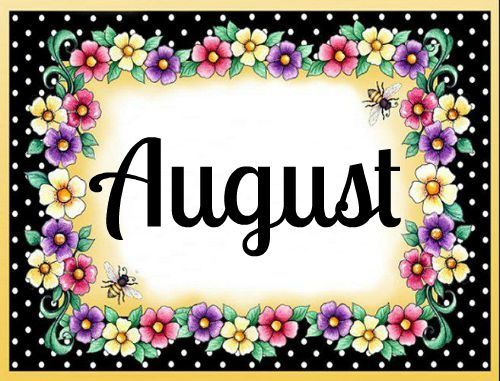 St. John Lutheran ChurchEvents & HappeningsSt. John Lutheran ChurchEvents & HappeningsSt. John Lutheran ChurchEvents & HappeningsSt. John Lutheran ChurchEvents & HappeningsSundayMondayTuesdayWednesdayWednesdayThursdayFridaySaturdayJuly 288am – Blended w/HC9:30 – TraditionalJuly 29July 3010am – AAJuly 319 am – Trustees6 pm – Constitution              Review MtgJuly 319 am – Trustees6 pm – Constitution              Review Mtg16 pm – Praise Team2310am – AA7 pm – Garden Worship with Hot Dog Fellowship48 am – Blended9:30 – Traditional w/HC55 pm – VBS 2019          Review Mtg6 pm – Puppets610am – AA79 am – Trustees7 pm – Outreach Mtg79 am – Trustees7 pm – Outreach Mtg86:30 pm – Ladies Group7 pm – Elders Mtg91010am – AA7 pm – Garden Worship with Comm118am – Blended w/HC9:30 – Traditional126 pm – Puppets1310am – AA149 am – Trustees6 pm – Constitution              Review Mtg7 pm – Board Mtg149 am – Trustees6 pm – Constitution              Review Mtg7 pm – Board Mtg156 pm – Praise Team161710am – AA7 pm – Garden Worship18 8am – Blended Srv9:30 – Traditional w/HC2:00pm – 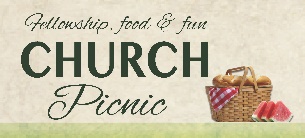 196 pm – Puppets2010am – AA219 am – Trustees219 am – Trustees226:30 pm – Ladies Group232410am – AA7 pm – Garden Worship with Comm258am – Blended w/HC9:30 – Traditional266 pm – Puppets2710am – AA7pm – Musician Mtg289 am – Trustees10:00am – LWML Fall Rally Meeting – All ladies invited!289 am – Trustees10:00am – LWML Fall Rally Meeting – All ladies invited!296 pm – Praise Team303110am – AA7 pm –  Last GardenWorship for 2019 with Hot Dog Fellowship